     Planinarsko društvo Napredak-Zagreb 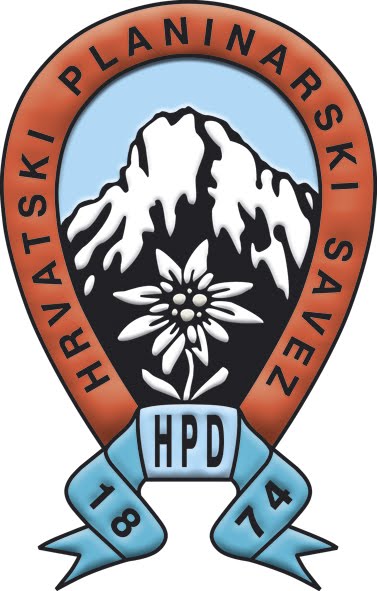 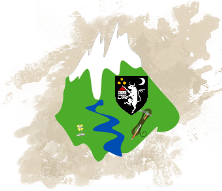 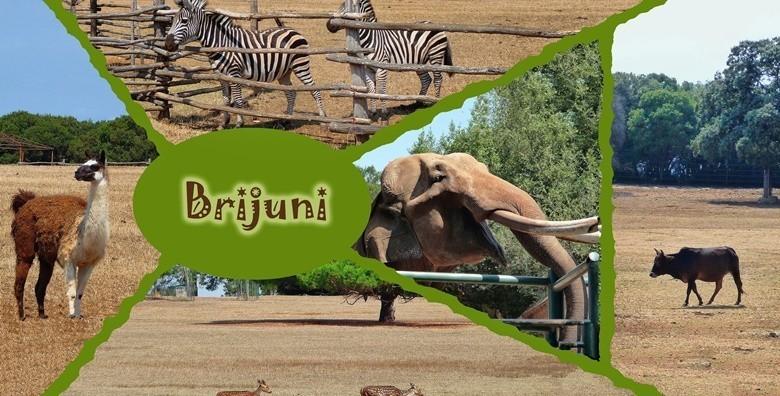 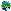 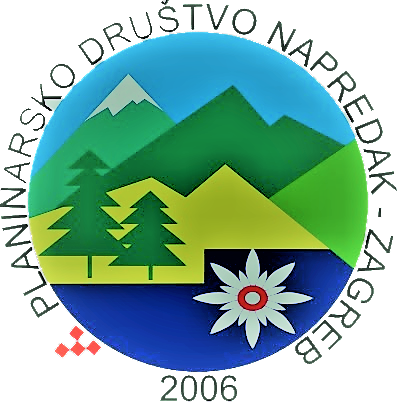 SEKCIJA DRUŠTVENIH IZLETAIzlet u “NP Brijuni”29.11.2020.Plan puta:6:30 polazak iz Zagreba, ispred KD Vatroslav Lisinski.Vožnja autocestom na relaciji Zagreb - Rijeka, zatim brzom cestom do Fažane, vožnja traje 3:30 sati, a po putu je predvižena pauza za odmor i okrijepu..11:30 polazak broda iz Fažane za BrijunePo dolasku na Veliki Brijun slijedi organizirani program u pratnji stručnog vodiča koji traje cca 3,5 h te uključuje vožnju vlakićem (1 h), posjet safari parku, muzeju, izložbi Tito na Brijunima, crkvicu sv.Germana, staroj maslini..15:00 povratak brodom do Fažane, zatim slijedi odlazak autobusom do centra Pule gdje će biti pauza za ručak, šetnju ....18:00 sati polazak za Zagreb.Predviđeni dolazak u Zagreb je oko 21:00 sat.Prijevoz: prijevoz je planiran unajmljenim autobusom uz poštivanje epidemioloških mjera, uz max 30 putnika, cijena iznosi 260,00 Kn.Ulaznica u NP Brijuni: kao Klub smo dobili pomotivnu cijenu od 80:00 Kn, u cijenu ulaznice uključen je i prijevoz brodom, te organizirani program u pratnji stručnog vodiča koji traje cca 3,5 h te uključuje vožnju vlakićem (1 h), posjet safari parku, muzeju, izložbi Tito na Brijunima, crkvicu sv.Germana, staroj maslini.Organizator: pd. Napredak-Zagreb.Prijave i informacije: Franko Čuvalo, mob: 098 275 719